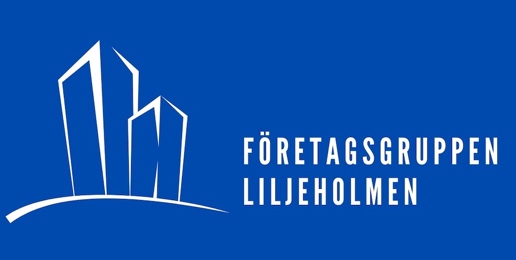 Trygghetsvandring 2/2021Tid: 	22 september 10.00 -12.00InledningOmrådet är från stadens synvinkel ett s.k. blandområde vilket innebär en blandning av företagare, bostäder, barnstugor och skolor etc. Ett omfattat beslutat gällande stadsutvecklingsprogram kommer att prägla området under de kommande 5-10 åren.OmrådeDagens Trygghetsvandring var inriktad kring Liljeholmstorget 1 och Marievik 2.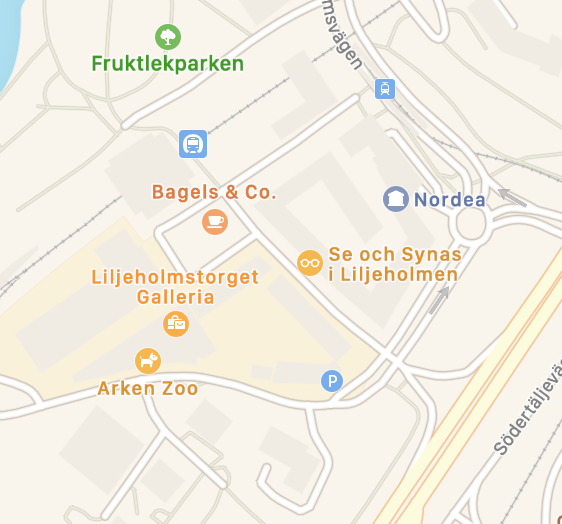 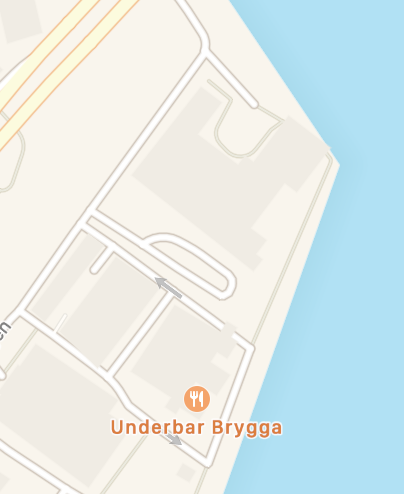 Resultat av förra årets TrygghetsvandringMen glädje kunde konstateras att den nedklottring och nedskärning i området är åtgärdat. Området är snyggt och rent (se nedan). Från företagarna sida har även säkerheten blivit bättre. Den ständiga bevakningen och avhysningen som har skett har givit resultat. Bilder från Liljeholmstorget och övergången till MarievikDet är främst nedklotter som finns på vissa delar av torget och övergången till Marievik.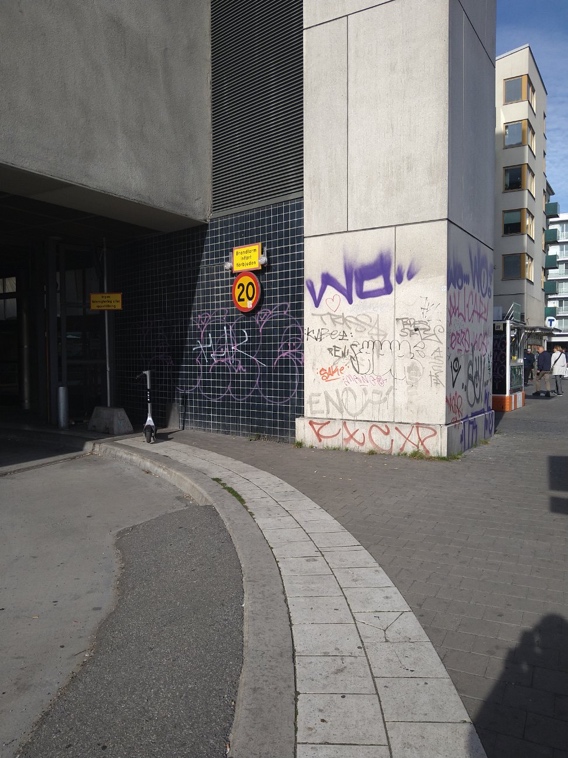 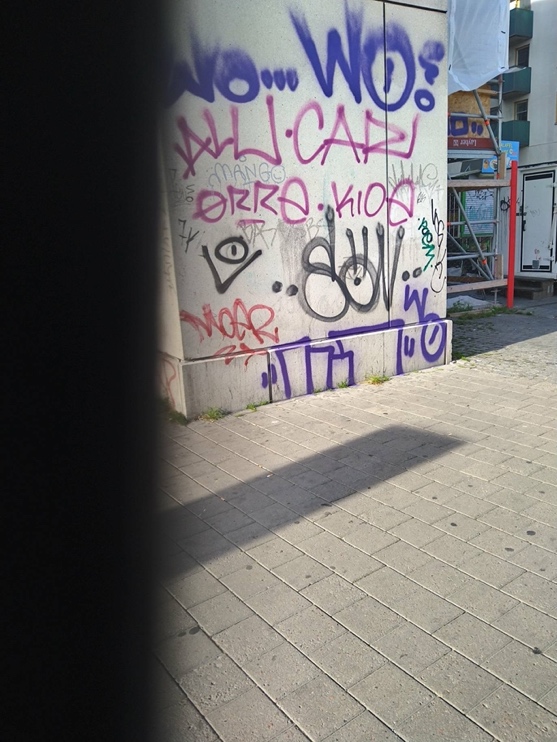 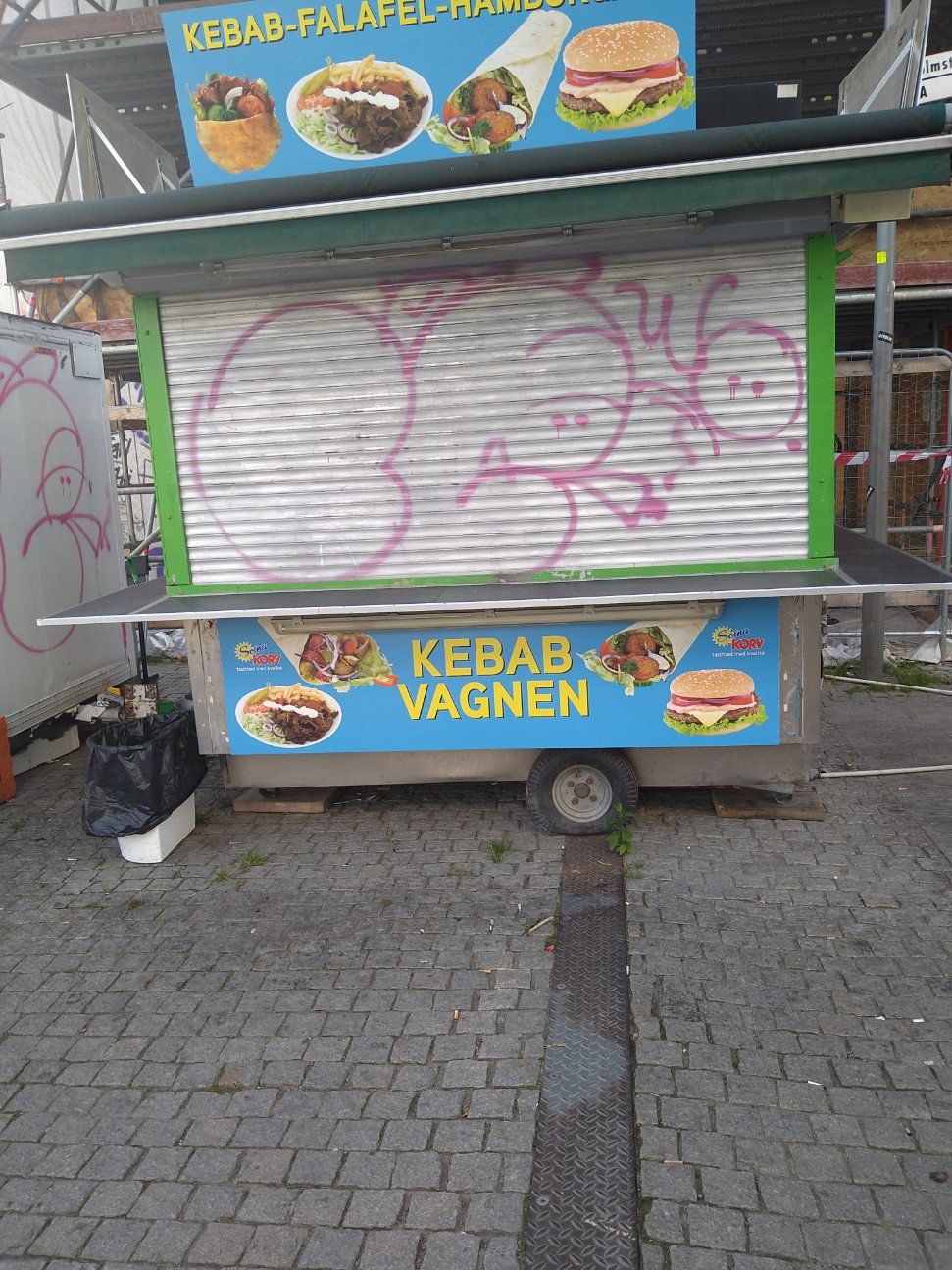 Bilder från MarievikMarievik är snyggt och prydligt. Det finns främst en del klotter och förstörelser kring de husen som skall rivas i norra Marievik inkl en utbränd bil.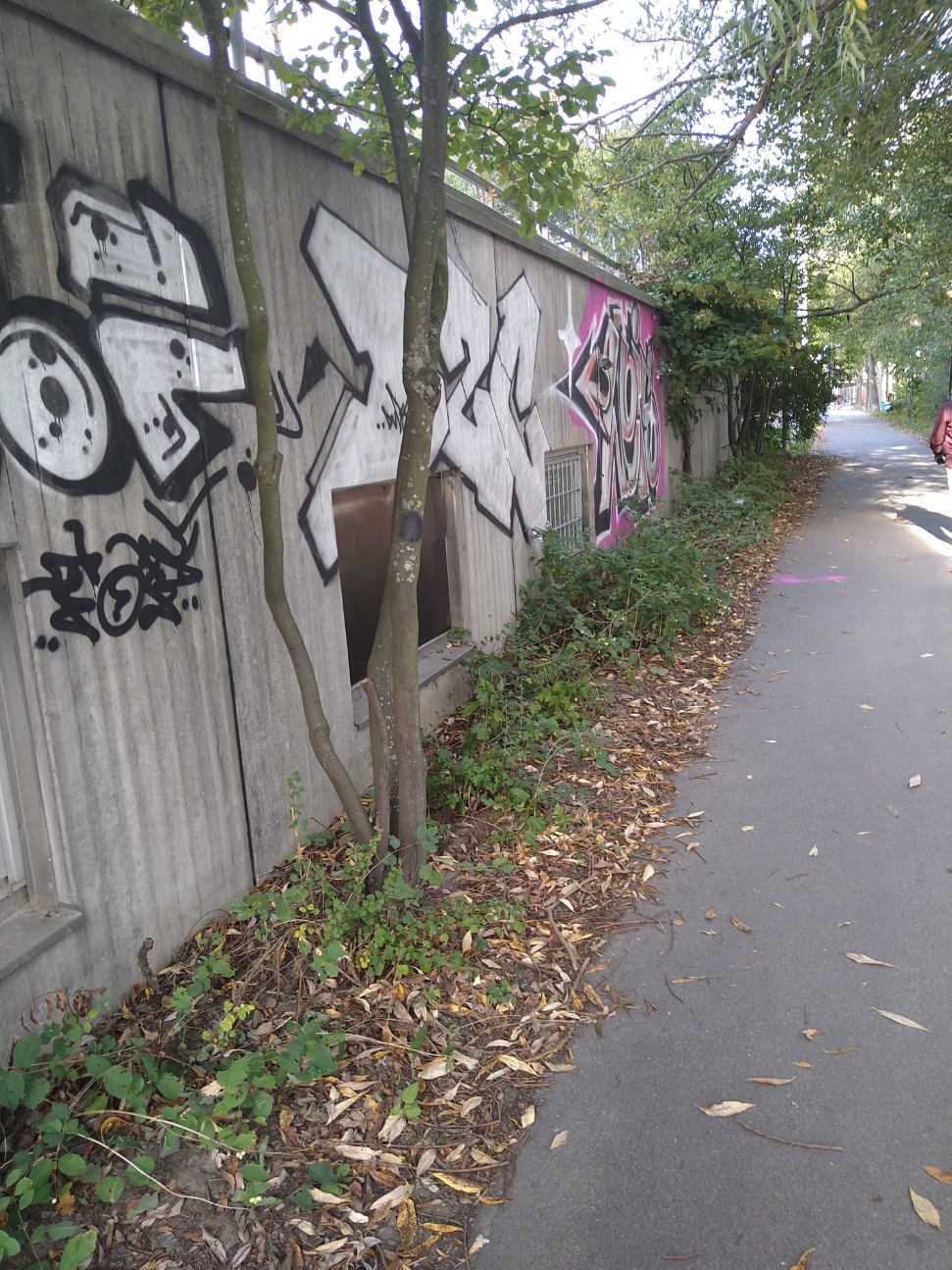 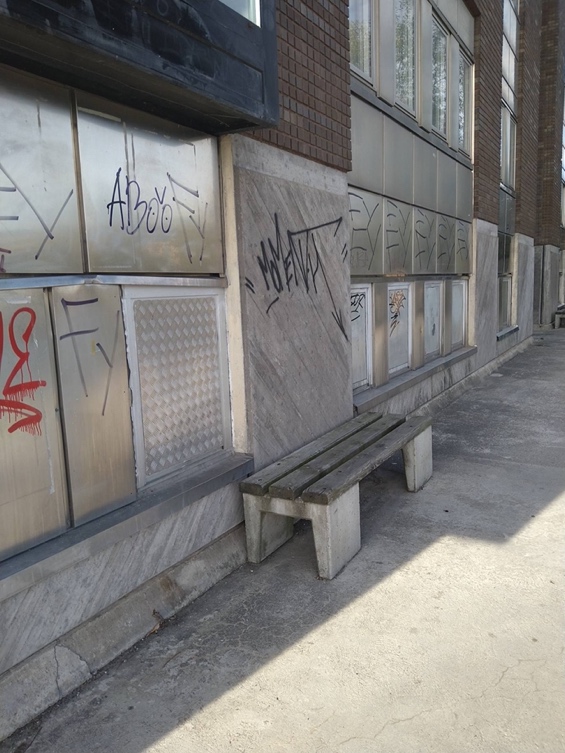 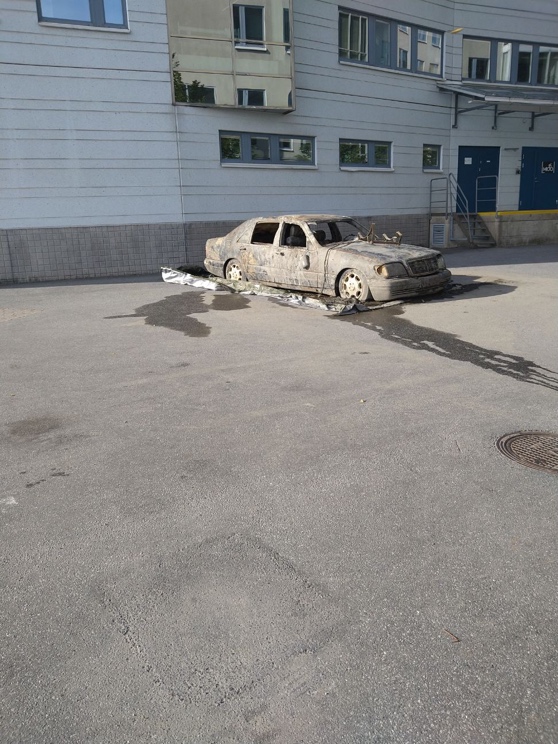 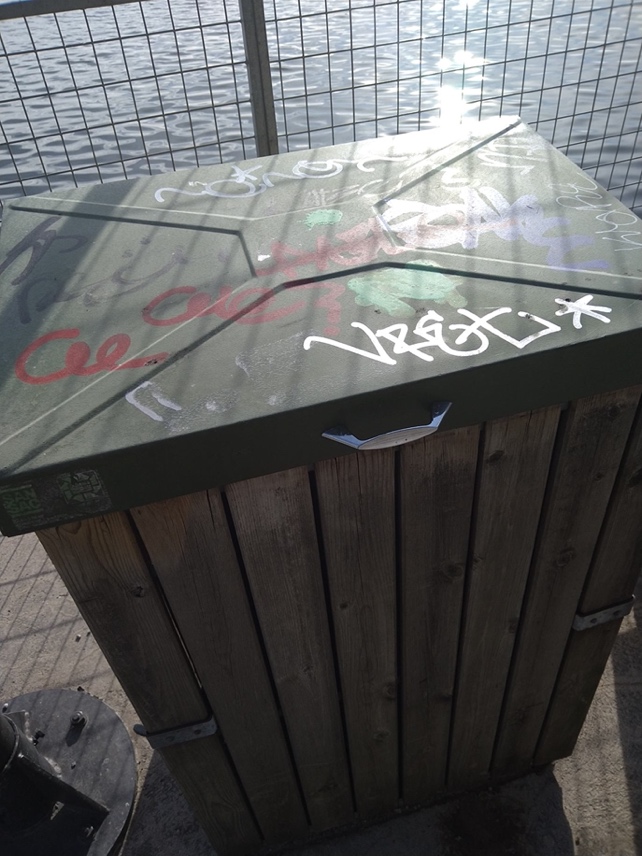 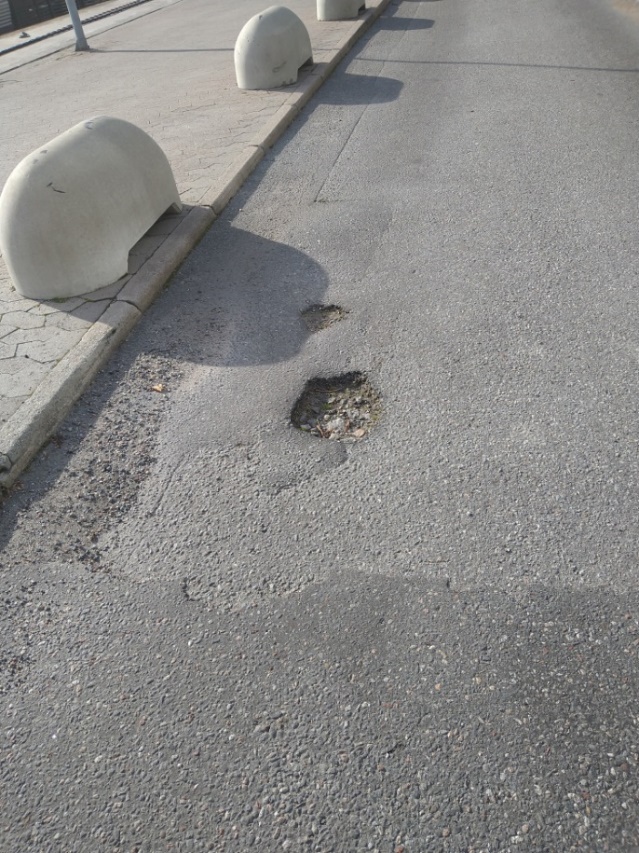 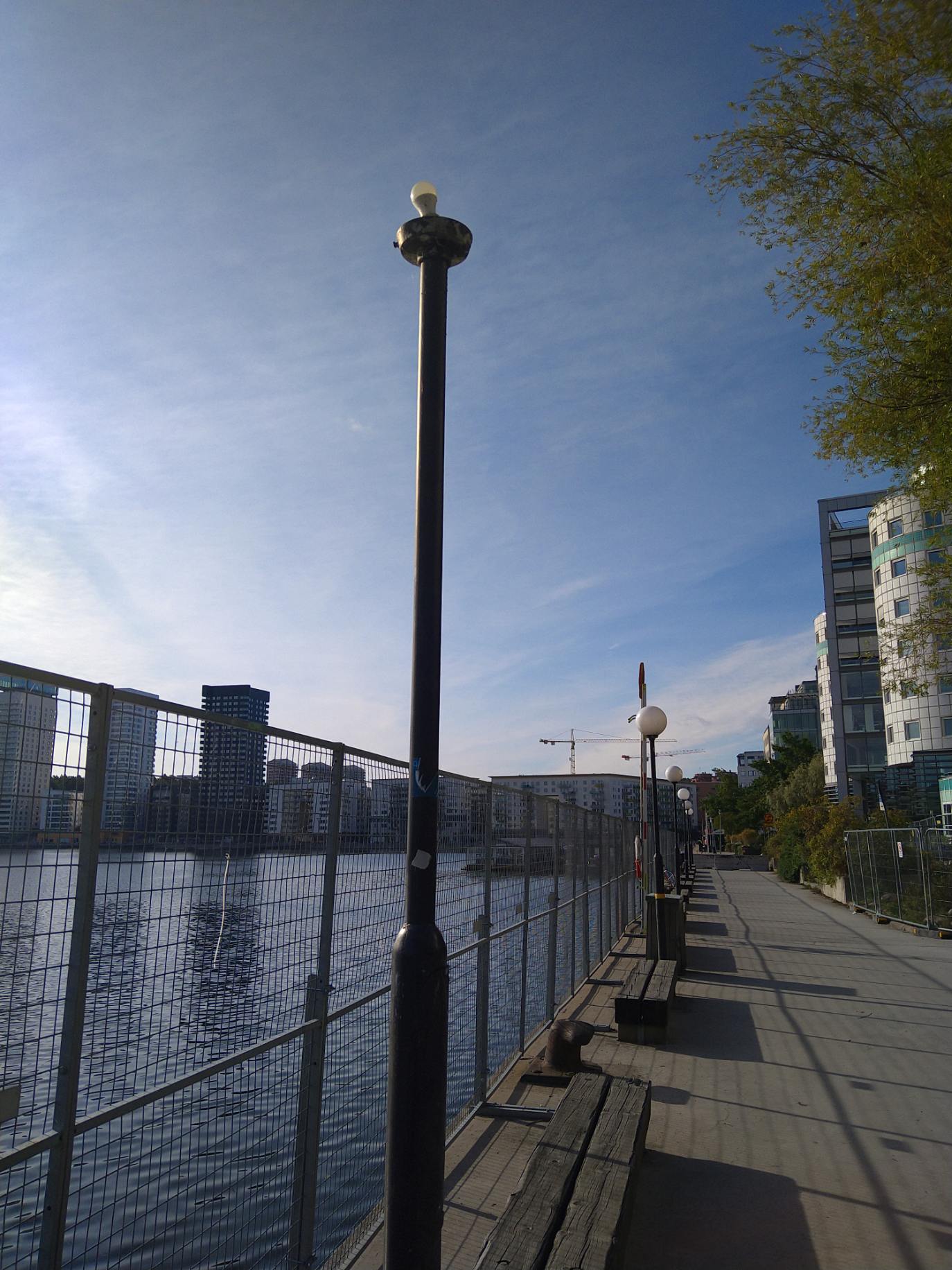 Kent M Andersson och Bengt Jansson